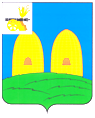 
			                    АДМИНИСТРАЦИЯСАВЕЕВСКОГО СЕЛЬСКОГО ПОСЕЛЕНИЯРОСЛАВЛЬСКОГО РАЙОНА СМОЛЕНСКОЙ ОБЛАСТИ					  ПОСТАНОВЛЕНИЕ04.08.2016 года № 59Об утверждении муниципальной долгосрочной целевой программы «Комплексные меры противодействия злоупотреблению наркотиками и их незаконному обороту в  Савеевском сельском поселении Рославльского района Смоленской области на 2016 - 2018 годы»         В соответствии  с  Постановлением  Администрации  Смоленской области от  28.09.2010 г. № 581  об утверждении  Областной  долгосрочной  целевойпрограммы «Комплексные меры противодействия незаконному обороту наркотиков в Смоленской области на 2016–2018 годы», в целях снижения уровня заболеваемости населения Савеевского сельского поселения  синдромом зависимости от наркотиков, Администрация Савеевского сельского поселения Рославльского района Смоленской областиПОСТАНОВЛЯЕТ:1. Утвердить муниципальную долгосрочную целевую программу «Комплексные меры противодействия злоупотреблению наркотиками и их незаконному обороту в муниципальном образовании Савеевского сельского поселения на 2016 - 2018 годы», согласно приложений № 1и № 2.                                                                                                                                             2. Объемы и источники финансирования программных мероприятийподлежат корректировке в течение всего периода реализации программы, в томчисле исходя из возможностей бюджета.3. Настоящее постановление вступает в силу с 01.08.2016 года.4. Контроль за исполнением настоящего постановления оставляю за собой.Глава муниципального образования                                                          Савеевского сельского поселения                                                                    Рославльского района Смоленской области                                        С.В. ИвановПриложение № 1к постановлению Администрации Савеевского сельского поселения Рославльского района                   Смоленской области                              от 04.08.2016 г № 59МУНИЦИПАЛЬНАЯ ДОЛГОСРОЧНАЯ ЦЕЛЕВАЯ ПРОГРАММА«Комплексные меры противодействия злоупотреблению наркотиками и их незаконному обороту в муниципальном образовании Савеевского сельского поселения Рославльского района Смоленской области на 2016 - 2018 годы»Раздел I. Содержание проблемы и обоснование необходимости ее решения программными методамиНеобходимость подготовки и реализации Программы вызвана тем, что несмотря на некоторые положительные результаты противодействия незаконному обороту наркотиков и злоупотреблению ими, наркоситуация в Савеевском   сельском поселении остается удовлетворительной. Постепенно принимаемые меры дают свои положительные результаты, и данная проблема сокращает свою актуальность.Работа по формированию системы противодействия распространению наркомании проводилась по следующим направлениям:- проведение главой  муниципального образования бесед на сходах граждан и с руководителями крестьянско-фермерских хозяйств, арендаторами, о необходимости уничтожения на своих участках и на территории прилегающих к ним лесных полос и дорог наркосодержащей растительности; - организационные мероприятия на местах и проведение разъяснительной работы с местным населением, о необходимости незамедлительного информирования органов наркоконтроля при обнаружении незаконных посевов и очагов произрастания, дикорастущих наркосодержащих растений, о лицах причастных к незаконному сбыту наркотических средств и психотропных веществ, а также, занимающихся содержанием наркопритонов; - проведение информационно-пропагандистских, спортивных, культурных мероприятий, посвященных Международному дню борьбы с наркоманией и незаконному обороту наркотиков и профилактической работе в период школьных каникул; - проведение работы по популяризации здорового образа жизни в молодежной среде;  - информирование жителей Савеевского сельского поселения о законодательстве, запрещающем незаконные операции с наркотическими средствами, психотропными и сильнодействующими веществами, об ответственности за незаконные посевы наркосодержащих растений; - проведение оперативно-профилактических операций «Конопля и мак» в целях обнаружения незаконных посевов наркокультур, уничтожения очагов произрастания дикорастущей конопли, выявления правонарушений в системе нелегального оборота наркотиков, перекрытия каналов их утечки; - проведение плановых заседаний антинаркотической комиссии.В 2016 – 2018 годах приняты меры по формированию и пропаганде здорового образа жизни. В результате количество детей и подростков, занимающихся в детских объединениях (кружках, секциях) спортивной направленности возросло. За этот период увеличилось количество молодежных творческих коллективов современного танца. В системе мер по противодействию злоупотреблению наркотиками и их незаконному обороту основными представляются задачи, связанные со снижением спроса на наркотики, ориентированные на выработку у подростков отторжения наркотиков на уровне подсознания, развитие моды на духовное и физическое благополучие, привитие им традиционных нравственных ценностей, совершенствование лечения и медико-социальной реабилитации наркозависимых, ограничение доступности наркотиков, находящихся в незаконном обороте.Значимость и актуальность проблемы противодействия злоупотреблению наркотиками и их незаконному обороту требуют сбалансированного решения вопросов, связанных, с одной стороны, с сохранением и развитием имеющегося потенциала и, с другой стороны, с выбором и поддержкой инновационных направлений, обеспечивающих позитивные изменения в наркоситуации на территории поселения.Решение данной проблемы на местном уровне обеспечивается ее сопряженностью с приоритетными вопросами, решаемыми посредством муниципальных целевых программ.В силу многогранности решаемой проблемы возникает необходимость координации действий федеральных органов исполнительной власти, органов местного самоуправления, общественных организаций.Актуальность решения обозначенных вопросов, крупномасштабность проектов и мероприятий, направленных на решение системных проблем противодействия незаконному обороту наркотиков в Смоленской области, определяются Федеральным законом от 08.01.98 № 3-ФЗ «О наркотических средствах и психотропных веществах», указами Президента Российской Федерации от 18.10.2007 № 1374 «О дополнительных мерах по противодействию незаконному обороту наркотических средств, психотропных веществ и их прекурсоров», от 12.05.2009 № 536 «Об Основах стратегического планирования в Российской Федерации», от 12.05.2009 № 537 «О Стратегии национальной безопасности Российской Федерации до 2020 года». Раздел П. Основные цели и задачи, сроки и этапы реализации Программы, а также целевые индикаторы и показателиЦелью Программы является снижение уровня заболеваемости населения синдромом зависимости от наркотиков.Для достижения поставленной цели реализация мероприятий Программы будет направлена на решение следующих основных задач: - проведение профилактических мероприятий по сокращению незаконного потребления наркотиков, основанного на формировании антинаркотической культуры личности в Савеевском   сельском поселении;- ограничение доступности наркотиков, находящихся в незаконном обороте;- развитие системы раннего выявления незаконных потребителей наркотиков;         - мониторинг развития наркоситуации в Савеевском   сельском поселении.Реализация Программы рассчитана на 3-летний период, с  2016 по 2018 год, и реализуется в два этапа.Первый этап реализации Программы - 2016 год, в течение которого предусматривается:- внедрение технологий формирования антинаркотической культуры личности в деятельность государственных органов и органов местного самоуправления - участников Программы;- развитие системы раннего выявления лиц, незаконно употребляющих наркотики;- совершенствование антинаркотической пропаганды;развитие системы мониторинга распространения наркомании в Савеевском   сельском поселении;- совершенствование системы лечения и реабилитации лиц, больных наркоманией;- проведение мероприятий по снижению доступности наркотиков, находящихся в незаконном обороте.Второй этап реализации Программы - 2017 - 2018 годы, в течение, которого предусматривается:- практическое внедрение системы формирования антинаркотической культуры личности;- совершенствование межведомственного сотрудничества в области противодействия злоупотреблению наркотиками и их незаконному обороту.Целевыми индикаторами и показателями Программы являются:- доля жителей поселения, занимающихся физической культурой и спортом;- количество специалистов, реализующих программы профилактики наркомании в образовательных учреждениях;- удельный вес изъятых из незаконного оборота наиболее опасных видов наркотиков к общему объему изъятых из незаконного оборота наркотиков;- доля опрошенных в ходе мониторинга общественного мнения, которые лично сталкивались за последний год с проблемой наркомании.Раздел III.  Нормативное обеспечение Разработка и принятие нормативных правовых актов для обеспечения достижения целей реализации Программы не предусматриваются.Раздел IV.  Оценка эффективности социально-экономических и экологических последствий от реализации Программы Реализация Программы, в силу ее специфики и ярко выраженного социально-профилактического характера, окажет значительное влияние на стабильность общества, качество жизни населения, демографические показатели на протяжении длительного времени. Улучшит состояние защищенности граждан и общества от преступных посягательств, а также обеспечит дальнейшее совершенствование форм и методов организации противодействия незаконному обороту и злоупотреблению наркотиками.Реализация профилактических мероприятий Программы обеспечит формирование позитивных моральных и нравственных ценностей, определяющих отрицательное отношение к потреблению наркотических средств, выбор здорового образа жизни подростками и молодежью. Доля населения, занимающегося физической культурой и спортом, увеличивается.Кроме того, реализация программных мероприятий расширит возможности учреждений образования в проведении антинаркотической профилактической работы, обеспечив участие специалистов в реализации программ профилактики наркомании в образовательных учреждениях. Реализация мероприятий Программы, направленных на ограничение доступности наркотиков в сфере их незаконного оборота, будет способствовать уменьшению степени негативного воздействия наркопреступности на экономическую и общественно-политическую жизнь. Увеличение доли изъятых из незаконного оборота наиболее опасных видов наркотиков в общем объеме от изъятых из незаконного оборота обеспечит повышение эффективности противодействия незаконному обороту наркотиков, представляющих наибольшую социальную опасность.К числу ожидаемых показателей эффективности и результативности Программы по группе социально значимых результатов относятся следующие показатели: - снижение социальной напряженности в обществе, обусловленной масштабами распространения немедицинского потребления наркотиков; - создание дополнительных условий для оздоровления жителей Савеевского сельского поселения, снижения уровня смертности и заболеваемости населения, сохранения генофонда.                                                                     Приложение № 2                                                                                             к постановлению Администрации Савеевского сельского поселения                                                            Рославльского района                   Смоленской области                              от 04.08.2016 г № 59 кМуниципальной долгосрочной целевой программе«Комплексные меры противодействия злоупотреблению наркотикамии их незаконному обороту в Савеевском  сельском поселении Рославльского района Смоленской области на 2016 - 2018 годы»Наименование ПрограммыМуниципальная долгосрочная целевая программа «Комплексные меры противодействия злоупотреблению наркотиками и их незаконному обороту в муниципальном образовании Савеевского сельского поселения Рославльского района Смоленской области на 2016 -2018 годы (далее - Программа)Муниципальный заказчик - координатор ПрограммыАдминистрация Савеевского сельского поселенияРазработчик ПрограммыАдминистрация Савеевского сельского поселенияОсновная цель ПрограммыСнижение уровня заболеваемости населения синдромом зависимости от наркотиковОсновные задачи Программы1. Проведение профилактических мероприятий по сокращению незаконного потребления наркотиков, основанных на формировании антинаркотической культуры личности в Савеевском  сельском поселении  Рославльского района Смоленской области;ограничение доступности наркотиков, находящихся в незаконном обороте.2. Развитие системы раннего выявления незаконных потребителей наркотиков, совершенствование лечения и медико-социальной реабилитации наркозависимых.Сроки реализации программы2016-2018 годыСтруктура Программы, перечень подпрограмм1. Организационно-управленческие меры.2. Меры по общей профилактике наркомании, основных направлений формированию антинаркотической культуры личности, духовно-нравственное и культурно-эстетическое воспитание. - формирование и пропаганда здорового образа жизни; - информационное обеспечение формирования антинаркотической культуры.Медико-социальная реабилитация и лечение наркозависимых.Противодействие злоупотреблению наркотиками и их незаконному обороту: - проведение индивидуальной профилактической работы; противодействие незаконному обороту наркотиков в жилом секторе; - противодействие незаконному обороту наркотиков в образовательной среде; - противодействие незаконному обороту наркотиков в местах досуга; - снижение доступности наркотиков, находящихся в незаконном обороте.Исполнители и соисполнители Программы- Администрация Савеевского сельского поселения;- сельский клуб Савеевского сельского поселения (далее - СК);- образовательные учреждения, находящиеся на территории Савеевского сельского поселения- учреждение здравоохранения;-размещение информации на стендах и в местах массового нахождения населения. Участники Программы- муниципальное образование  «Савеевское сельское поселение»;-участковый Савеевского сельского поселения (по согласованию);- учреждение здравоохранения. Объемы и источники финансирования программыФинансирование программных мероприятий осуществляется за счет средств местного бюджета в объемах, предусмотренных Программой Савеевского сельского поселения  - не требует финансирования.Ожидаемые конечные в результате реализации Программы к 2018 годуВ результате реализации Программы к 2018 году предполагается:- обеспечить участие специалистов в реализации программ профилактики наркомании в образовательных учреждениях; - увеличить долю населения, занимающегося физической культурой и спортом;Система организации контроль за реализацией Программы Контроль за исполнением Программы осуществляют Администрация Савеевского сельского поселения.№РазделИсточники финанси-рования расходовИсточники финанси-рования расходовИсточники финанси-рования расходовФинансовые затратына реализацию (тыс. рублей)Финансовые затратына реализацию (тыс. рублей)Финансовые затратына реализацию (тыс. рублей)Финансовые затратына реализацию (тыс. рублей)Финансовые затратына реализацию (тыс. рублей)Финансовые затратына реализацию (тыс. рублей)Финансовые затратына реализацию (тыс. рублей)Финансовые затратына реализацию (тыс. рублей)Срок испол-ненияпо годамСрок испол-ненияпо годамИсполнителии соисполнителимероприятийПрограммыИсполнителии соисполнителимероприятийПрограммыОжидаемые результатыОжидаемые результатыОжидаемые результаты№РазделИсточники финанси-рования расходовИсточники финанси-рования расходовИсточники финанси-рования расходовВсегоВсегов том числе по годамв том числе по годамв том числе по годамв том числе по годамв том числе по годамв том числе по годамСрок испол-ненияпо годамСрок испол-ненияпо годамИсполнителии соисполнителимероприятийПрограммыИсполнителии соисполнителимероприятийПрограммыОжидаемые результатыОжидаемые результатыОжидаемые результаты№РазделИсточники финанси-рования расходовИсточники финанси-рования расходовИсточники финанси-рования расходовВсегоВсего20162016201720172017 201812333445566678899101010 Организационно-управленческие меры Организационно-управленческие меры Организационно-управленческие меры Организационно-управленческие меры Организационно-управленческие меры Организационно-управленческие меры Организационно-управленческие меры Организационно-управленческие меры Организационно-управленческие меры Организационно-управленческие меры Организационно-управленческие меры Организационно-управленческие меры Организационно-управленческие меры Организационно-управленческие меры Организационно-управленческие меры Организационно-управленческие меры Организационно-управленческие меры Организационно-управленческие меры Организационно-управленческие меры Организационно-управленческие меры1.1.Совершенствование нормативно-правовой базы профилактики наркомании, выявления, учета, наблюдения, лечения и реабилитации больных наркоманией и др.Не требует выделе-ния средствНе требует выделе-ния средств--------2016 -2018исполнители и участники программыисполнители и участники программы1.2.Проведение совещаний и иных форумов, конкурсов антинаркотической направленности.Не требует выделе-ния средствНе требует выделе-ния средств--------2016 -2018исполнители и участники программыисполнители и участники программыФормирования антинаркотической культуры личности в Савеевском   сельском поселении.Формирования антинаркотической культуры личности в Савеевском   сельском поселении.Формирования антинаркотической культуры личности в Савеевском   сельском поселении.1.3.Совершенствование методов межведомственного взаимодействия в деле профилактики наркомании в молодежной среде.Не требует выделения средствНе требует выделения средств--------2016 -2018специалисты поселенияспециалисты поселенияПовышение эффективности профилактики наркомании в молодежной средеПовышение эффективности профилактики наркомании в молодежной средеПовышение эффективности профилактики наркомании в молодежной средеII. Меры по общей профилактике и наркомании, формированию антинаркотической культуры личностиII. Меры по общей профилактике и наркомании, формированию антинаркотической культуры личностиII. Меры по общей профилактике и наркомании, формированию антинаркотической культуры личностиII. Меры по общей профилактике и наркомании, формированию антинаркотической культуры личностиII. Меры по общей профилактике и наркомании, формированию антинаркотической культуры личностиII. Меры по общей профилактике и наркомании, формированию антинаркотической культуры личностиII. Меры по общей профилактике и наркомании, формированию антинаркотической культуры личностиII. Меры по общей профилактике и наркомании, формированию антинаркотической культуры личностиII. Меры по общей профилактике и наркомании, формированию антинаркотической культуры личностиII. Меры по общей профилактике и наркомании, формированию антинаркотической культуры личностиII. Меры по общей профилактике и наркомании, формированию антинаркотической культуры личностиII. Меры по общей профилактике и наркомании, формированию антинаркотической культуры личностиII. Меры по общей профилактике и наркомании, формированию антинаркотической культуры личностиII. Меры по общей профилактике и наркомании, формированию антинаркотической культуры личностиII. Меры по общей профилактике и наркомании, формированию антинаркотической культуры личностиII. Меры по общей профилактике и наркомании, формированию антинаркотической культуры личностиII. Меры по общей профилактике и наркомании, формированию антинаркотической культуры личностиII. Меры по общей профилактике и наркомании, формированию антинаркотической культуры личностиII. Меры по общей профилактике и наркомании, формированию антинаркотической культуры личностиII. Меры по общей профилактике и наркомании, формированию антинаркотической культуры личности2.1.Подраздел «Духовно-нравственное и культурно-эстетическое воспитание»Подраздел «Духовно-нравственное и культурно-эстетическое воспитание»Подраздел «Духовно-нравственное и культурно-эстетическое воспитание»Подраздел «Духовно-нравственное и культурно-эстетическое воспитание»Подраздел «Духовно-нравственное и культурно-эстетическое воспитание»Подраздел «Духовно-нравственное и культурно-эстетическое воспитание»Подраздел «Духовно-нравственное и культурно-эстетическое воспитание»Подраздел «Духовно-нравственное и культурно-эстетическое воспитание»Подраздел «Духовно-нравственное и культурно-эстетическое воспитание»Подраздел «Духовно-нравственное и культурно-эстетическое воспитание»Подраздел «Духовно-нравственное и культурно-эстетическое воспитание»Подраздел «Духовно-нравственное и культурно-эстетическое воспитание»Подраздел «Духовно-нравственное и культурно-эстетическое воспитание»Подраздел «Духовно-нравственное и культурно-эстетическое воспитание»Подраздел «Духовно-нравственное и культурно-эстетическое воспитание»Подраздел «Духовно-нравственное и культурно-эстетическое воспитание»Подраздел «Духовно-нравственное и культурно-эстетическое воспитание»Подраздел «Духовно-нравственное и культурно-эстетическое воспитание»2.1.2.Создание условий для обеспечения доступа населения к информационным ресурсамСоздание условий для обеспечения доступа населения к информационным ресурсамНе требует выделения денежных средствНе требует выделения денежных средствНе требует выделения денежных средств-----2016 -20182016 -20182016 -2018специалисты поселенияспециалисты поселенияФормирование установки на неприятие наркотиков и стремление к здоровому образу жизни.Формирование установки на неприятие наркотиков и стремление к здоровому образу жизни.2.1.3.Участие в районных конкурсах, фестиваляхУчастие в районных конкурсах, фестиваляхНе требует выделения денежных средствНе требует выделения денежных средствНе требует выделения денежных средств2016 -20182016 -20182016 -2018СК,учреждения отдела образованияСК,учреждения отдела образованияУвеличение числа подростков и молодежи, участвующих в творческой деятельности, пропагандирующей здоровый образ жизни, нравственность, духовность, охват не менее 75% подростков и молодежи.Увеличение числа подростков и молодежи, участвующих в творческой деятельности, пропагандирующей здоровый образ жизни, нравственность, духовность, охват не менее 75% подростков и молодежи.2.1.4.Пропаганда культурных и нравственных ценностей российского народаПропаганда культурных и нравственных ценностей российского народаНе требует выделения денежных средств---2016 -2018СК,учреждения отдела образования,Формирование установки на неприятие наркотического стереотипа мышления.2.1.5.Содействие сохранению и развитию культурных и духовных традиций.Содействие сохранению и развитию культурных и духовных традиций.Не требует выделения денежных средств---2016 -2018старосты поселения, администрация, директор школы, ветераны ВоВ, активСодействие сохранению и развитию культурных и духовных традиций, формирование антинаркотического мировоззрения.2.1.6.Организация летнего отдыха и занятости несовершеннолетних, находящихся в трудной жизненной ситуации из малообеспеченных семейОрганизация летнего отдыха и занятости несовершеннолетних, находящихся в трудной жизненной ситуации из малообеспеченных семей----2016 -2018УСЗН Рославльского района, учреждения отдела образованияСоздание условий труда и возможности отдыха несовершеннолетним, находящимся в трудной жизненной ситуации из малообеспеченных семей.Помощь в трудоустройстве воспитателей при организации отдыха несовершеннолетних.2.1.6.Организация летнего отдыха и занятости несовершеннолетних, находящихся в трудной жизненной ситуации из малообеспеченных семейОрганизация летнего отдыха и занятости несовершеннолетних, находящихся в трудной жизненной ситуации из малообеспеченных семей-2016 -2018Центр занятости населения РославльскогорайонаСоздание условий труда и возможности отдыха несовершеннолетним, находящимся в трудной жизненной ситуации из малообеспеченных семей.Помощь в трудоустройстве воспитателей при организации отдыха несовершеннолетних.2.1.7.Организация проведения информационно-пропагандистских, спортивных и культурно-массовых мероприятий, посвященных Международному дню борьбы со злоупотреблением наркотическими средствами и их незаконным оборотомОрганизация проведения информационно-пропагандистских, спортивных и культурно-массовых мероприятий, посвященных Международному дню борьбы со злоупотреблением наркотическими средствами и их незаконным оборотом----2016 -2018СК,специалисты поселенияИнформирование жителей поселения о содержании проблемы наркомании, ведение воспитательной работы, привитие духовно-нравственных ценностей российского народа.Увеличение числа подростков и молодежи, участвующих в профилактических антинаркотических спортивных мероприятиях.Популяризация массового спорта и вовлечение детей и подростков в систематические занятия физической культурой и спортом.2.1.8Проведение межведомственной лекторской группой информационно-пропагандистской работы антинаркотической направленности в общеобразовательных учреждениях.Проведение межведомственной лекторской группой информационно-пропагандистской работы антинаркотической направленности в общеобразовательных учреждениях.Не требует выделения денежных средств---2016 - 2018 старосты поселения, администрация, директор школы, ветераны ВоВ, активФормирование идеологии здорового образа жизни и мотивации к отказу от потребления наркотиков и других психоактивных веществ, вовлечение населения района в работу по профилактике наркомании.Разъяснение роли органов государственной власти в противодействии незаконному обороту наркотиков, принимаемых ими мерах.2.1.9.Проведение работы с жителями деревень поселения по пропаганде здорового образа жизни, развитию физической культуры и спорта, ценностей семейного благополучия, антинаркотической культуры.Проведение работы с жителями деревень поселения по пропаганде здорового образа жизни, развитию физической культуры и спорта, ценностей семейного благополучия, антинаркотической культуры.Не требует выделения денежных средств---2016 - 2018старосты поселения, администрация, директор школы, активФормирование идеологии здорового образа жизни и мотивации к отказу от потребления наркотиков и других психоактивных веществ, вовлечение населения в работу по профилактике наркомании.2.2.Подраздел «Формирование и пропаганда здорового образа жизни»Подраздел «Формирование и пропаганда здорового образа жизни»Подраздел «Формирование и пропаганда здорового образа жизни»Подраздел «Формирование и пропаганда здорового образа жизни»Подраздел «Формирование и пропаганда здорового образа жизни»Подраздел «Формирование и пропаганда здорового образа жизни»Подраздел «Формирование и пропаганда здорового образа жизни»Подраздел «Формирование и пропаганда здорового образа жизни»Подраздел «Формирование и пропаганда здорового образа жизни»Подраздел «Формирование и пропаганда здорового образа жизни»2.2.1.Вовлечение в спортивные кружки, секции подростков, стоящих на профилактическом учете и учете в наркологической службе.Вовлечение в спортивные кружки, секции подростков, стоящих на профилактическом учете и учете в наркологической службе.Не требует выделения денежных средств---2016 - 2018 специалисты поселения,СКУвеличение числа подростков и молодежи, участвующих в профилактических антинаркотических спортивных мероприятиях2.2.2.Развитие семейных видов спорта и вовлечение детей и подростков совместно с их родителями в систематические занятия физической культурой и спортом.Развитие семейных видов спорта и вовлечение детей и подростков совместно с их родителями в систематические занятия физической культурой и спортом.-- -  - 2016 - 2018 СК, педколлективПропаганда семейных ценностей, формирование семейной профилактики наркомании через спортивный образ жизни.2.3.Подраздел «Информационное обеспечение формирования антинаркотической культуры»Подраздел «Информационное обеспечение формирования антинаркотической культуры»Подраздел «Информационное обеспечение формирования антинаркотической культуры»Подраздел «Информационное обеспечение формирования антинаркотической культуры»Подраздел «Информационное обеспечение формирования антинаркотической культуры»Подраздел «Информационное обеспечение формирования антинаркотической культуры»Подраздел «Информационное обеспечение формирования антинаркотической культуры»Подраздел «Информационное обеспечение формирования антинаркотической культуры»Подраздел «Информационное обеспечение формирования антинаркотической культуры»Подраздел «Информационное обеспечение формирования антинаркотической культуры»2.3.1.Проведение и освещение акций, направленных на формирование антинаркотического мировоззрения и здорового образа жизни совместно с работниками.Проведение и освещение акций, направленных на формирование антинаркотического мировоззрения и здорового образа жизни совместно с работниками.Местныйбюджет.2016 - 2018специалисты поселения,обнародование на стендах администрации и в местах массового нахождения населенияРазъяснение идеологии здорового образа жизни и мотивации к отказу от потребления наркотиков и других психоактивных веществ, вовлечение населения района в работу по профилактике наркомании.Разъяснение роли органов государственной власти в противодействии незаконному обороту наркотиков, принимаемых ими мерах.2.3.2.Информационно-пропагандистская деятельность, в том числе с участием медработниковИнформационно-пропагандистская деятельность, в том числе с участием медработниковНе требует выделения денежных средств2016 – 2018специалисты поселения,обнародование на стендах администрации и в местах массового нахождения населения работники здравоохраненияИнформационно-просветительская работа по вопросам, гражданского, патриотического, духовно-нравственного воспитания жителей поселения; пропаганда образа жизни, свободного от употребления наркотиков, культа насилия, преступности, враждебности, ненависти, вседозволенности, откровенной бездуховности и безнравственности.2.3.3.Развитие системы оказания реабилитационной помощи больным алкоголизмом, наркоманией и токсикоманией.Развитие системы оказания реабилитационной помощи больным алкоголизмом, наркоманией и токсикоманией.2016 - 2018работники здравоохранения, врач нарколог Рославльского района (по согласованию)Выработка предложений и рекомендаций по совершенствованию системы оказания реабилитационной помощи больным алкоголизмом, наркоманией и токсикоманией.IV.Противодействие злоупотреблению наркотиками и их незаконному оборотуПротиводействие злоупотреблению наркотиками и их незаконному оборотуПротиводействие злоупотреблению наркотиками и их незаконному оборотуПротиводействие злоупотреблению наркотиками и их незаконному оборотуПротиводействие злоупотреблению наркотиками и их незаконному оборотуПротиводействие злоупотреблению наркотиками и их незаконному оборотуПротиводействие злоупотреблению наркотиками и их незаконному оборотуПротиводействие злоупотреблению наркотиками и их незаконному оборотуПротиводействие злоупотреблению наркотиками и их незаконному оборотуПротиводействие злоупотреблению наркотиками и их незаконному обороту4.1.Подраздел «Проведение индивидуальной профилактической работы»Подраздел «Проведение индивидуальной профилактической работы»Подраздел «Проведение индивидуальной профилактической работы»Подраздел «Проведение индивидуальной профилактической работы»Подраздел «Проведение индивидуальной профилактической работы»Подраздел «Проведение индивидуальной профилактической работы»Подраздел «Проведение индивидуальной профилактической работы»Подраздел «Проведение индивидуальной профилактической работы»Подраздел «Проведение индивидуальной профилактической работы»Подраздел «Проведение индивидуальной профилактической работы»4.1.1.Выявление несовершеннолетних, находящихся в социально- опасном положении и склонных к потреблению наркотических средств и психотропных веществ.Выявление несовершеннолетних, находящихся в социально- опасном положении и склонных к потреблению наркотических средств и психотропных веществ.Не требует выделения денежных средств---2016 - 2018старосты поселения, администрация, директор школы, педагоги ветераны ВоВЕжегодное обновление «банка данных» несовершеннолетних, находящихся в социально- опасном положении и склонных к потреблению наркотических средств и психотропных веществ.4.1.2.Проведение индивидуальной коррекционной и профилактической работы, психолого-педагогического сопровождения обучающихся «группы риска» и членов их семей.Проведение индивидуальной коррекционной и профилактической работы, психолого-педагогического сопровождения обучающихся «группы риска» и членов их семей.Не требует выделения денежных средств---2016 - 2018антинаркотическая комиссия поселения, педколлективФормирование у несовершеннолетних, склонных к потреблению наркотиков, установки на неприятие наркотического стереотипа мышления, на стремление к здоровому образу жизни.4.1.3.Информирование органов внутренних дел и органов по контролю за оборотом наркотических средств и психотропных веществ о выявлении родителей, законных представителей несовершеннолетних и иных лиц, вовлекающих несовершеннолетних в совершение правона-рушений, связанных с незаконным оборотом наркотиков.Информирование органов внутренних дел и органов по контролю за оборотом наркотических средств и психотропных веществ о выявлении родителей, законных представителей несовершеннолетних и иных лиц, вовлекающих несовершеннолетних в совершение правона-рушений, связанных с незаконным оборотом наркотиков.Не требует выделения денежных средств---2016 - 2018специалисты поселения, педколлективОперативное реагирование ОВД и административной комиссией по делам несовершеннолетних по выявлении родителей, законных представителей несовершеннолетних и иных лиц, вовлекающих несовершеннолетних в совершение правонарушений, связанных с незаконным оборотом наркотиков для принятия решения и пресечения подобной деятельности.4.1.4.Организация трудоустройства безработных граждан, испытывающих трудности в поиске работы.Организация трудоустройства безработных граждан, испытывающих трудности в поиске работы..2016 - 2018Центр занятостинаселения Рославльского района,специалисты поселенияСоздание условий в сфере трудоустройства безработных граждан в возрасте от 18 до 20 лет из числа выпускников учреждений начального и среднего профессионального образования, ищущих работу впервые.4.1.5.Организация трудоустройства безработных граждан в возрасте от 18 до 20 лет из числа выпускников учреждений начального и среднего профессионального образования, ищущих работу впервые.Организация трудоустройства безработных граждан в возрасте от 18 до 20 лет из числа выпускников учреждений начального и среднего профессионального образования, ищущих работу впервые..2016 - 2018Центр занятостинаселения Рославльского района,специалисты поселенияСоздание условий в сфере трудоустройства безработных граждан в возрасте от 18 до 20 лет из числа выпускников учреждений начального и среднего профессионального образования, ищущих работу впервые.4.1.6.Оказание содействия в трудоустройстве гражданам, прошедшим курс реабилитационной помощи больным алкоголизмом, наркоманией проведение с ними мероприятий по приобретению или восстановлению утраченных профессиональных навыков.Оказание содействия в трудоустройстве гражданам, прошедшим курс реабилитационной помощи больным алкоголизмом, наркоманией проведение с ними мероприятий по приобретению или восстановлению утраченных профессиональных навыков.2016 -2018Центр занятостинаселения Рославльского района,специалисты поселения, медработникиПомощь в трудоустройстве гражданам, прошедшим курс реабилитационной помощи больным алкоголизмом, наркоманией и токсикоманией.4.2.Подраздел «Противодействие незаконному обороту наркотиков в жилом секторе»Подраздел «Противодействие незаконному обороту наркотиков в жилом секторе»Подраздел «Противодействие незаконному обороту наркотиков в жилом секторе»Подраздел «Противодействие незаконному обороту наркотиков в жилом секторе»Подраздел «Противодействие незаконному обороту наркотиков в жилом секторе»Подраздел «Противодействие незаконному обороту наркотиков в жилом секторе»Подраздел «Противодействие незаконному обороту наркотиков в жилом секторе»Подраздел «Противодействие незаконному обороту наркотиков в жилом секторе»Подраздел «Противодействие незаконному обороту наркотиков в жилом секторе»Подраздел «Противодействие незаконному обороту наркотиков в жилом секторе»4.2.1.Обеспечение формирования нетерпимого отношения родителей к риску наркотизации несовершеннолетних в той микросреде, в которой растет и общается их ребенок; убеждение лиц, склонных к потреблению наркотиков, и членов их семей в необходимости принятия решения о прекращении потребления наркотиков и лечении; предупреждение внутрисемейного вовлечения детей в раннюю алкоголизацию, наркоманию; профилактика жестокого обращения с детьми в семье.Обеспечение формирования нетерпимого отношения родителей к риску наркотизации несовершеннолетних в той микросреде, в которой растет и общается их ребенок; убеждение лиц, склонных к потреблению наркотиков, и членов их семей в необходимости принятия решения о прекращении потребления наркотиков и лечении; предупреждение внутрисемейного вовлечения детей в раннюю алкоголизацию, наркоманию; профилактика жестокого обращения с детьми в семье.Не требует выделения денежных средств---20162018Участковый, сотрудники ОВД,специалисты поселения, комиссия по делам несовершеннолетнихФормирование в семьях антинаркотического мировоззрения;снижение количества лиц, потребляющих наркотики; предупреждение внутрисемейного вовлечения детей в алкоголизацию, наркоманию.4.3.Подраздел «Противодействие незаконному обороту наркотиков в образовательной средеПодраздел «Противодействие незаконному обороту наркотиков в образовательной средеПодраздел «Противодействие незаконному обороту наркотиков в образовательной средеПодраздел «Противодействие незаконному обороту наркотиков в образовательной средеПодраздел «Противодействие незаконному обороту наркотиков в образовательной средеПодраздел «Противодействие незаконному обороту наркотиков в образовательной средеПодраздел «Противодействие незаконному обороту наркотиков в образовательной средеПодраздел «Противодействие незаконному обороту наркотиков в образовательной средеПодраздел «Противодействие незаконному обороту наркотиков в образовательной средеПодраздел «Противодействие незаконному обороту наркотиков в образовательной среде4.3.1.Мероприятия по превентивному пресечению незаконного потребления или сбыта наркотиков в общеобразовательном учреждении (в туалетах, на дискотеках  и др. местах).Мероприятия по превентивному пресечению незаконного потребления или сбыта наркотиков в общеобразовательном учреждении (в туалетах, на дискотеках  и др. местах).Не требует выделения денежных средств20162018педагогические коллективы образовательных учреждений, в части информирования  полиции,сотрудники ОВД (по согласованию)Исключение незаконного оборота наркотиков в образовательных учреждениях, снижение количества учащихся , вовлеченных в незаконное потребление наркотиков.Выявление и устранение причин и условий, способствующих незаконному обороту наркотиков в образовательных учреждениях.4.3.2.Информирование сотрудников подразделения по делам несовершеннолетних ОВД, закрепленных за образовательными учреждениями, участковых уполномоченных полиции по местам жительства подростков, о выявленных учащихся, имеющих признаки, указывающие на возможное потребление наркотиков.Информирование сотрудников подразделения по делам несовершеннолетних ОВД, закрепленных за образовательными учреждениями, участковых уполномоченных полиции по местам жительства подростков, о выявленных учащихся, имеющих признаки, указывающие на возможное потребление наркотиков.Не требует выделения денежных средств---20162018педколлектив,ОВДИсключение незаконного оборота наркотиков в образовательных учреждениях, снижение количества учащихся , вовлеченных в незаконное потребление наркотиков.Выявление и устранение причин и условий, способствующих незаконному обороту наркотиков в образовательных учреждениях.4.3.3.Выявление родителей (иных законных представителей) несовершеннолетних и иных лиц, вовлекающих их в совершение правонарушений, связанных с незаконным оборотом наркотиков.Выявление родителей (иных законных представителей) несовершеннолетних и иных лиц, вовлекающих их в совершение правонарушений, связанных с незаконным оборотом наркотиков.Не требует выделения денежных средств---20162018педколлектив, в части информирования полиции),специалисты поселенияПресечение деятельности родителей (иных законных представителей) несовершеннолетних и иных лиц, по вовлечению их в совершение правонарушений, связанных с незаконным оборотом наркотиков.Снижение количества учащихся , вовлеченных в незаконное потребление наркотиков.4.4.Подраздел «Противодействие незаконному обороту наркотиков в местах досуга»Подраздел «Противодействие незаконному обороту наркотиков в местах досуга»Подраздел «Противодействие незаконному обороту наркотиков в местах досуга»Подраздел «Противодействие незаконному обороту наркотиков в местах досуга»Подраздел «Противодействие незаконному обороту наркотиков в местах досуга»Подраздел «Противодействие незаконному обороту наркотиков в местах досуга»Подраздел «Противодействие незаконному обороту наркотиков в местах досуга»Подраздел «Противодействие незаконному обороту наркотиков в местах досуга»Подраздел «Противодействие незаконному обороту наркотиков в местах досуга»Подраздел «Противодействие незаконному обороту наркотиков в местах досуга»4.4.1.Выявление, предупреждение и  пресечение в местах досуга торговли и злоупотребления наркотиками, а также административных правонарушений, связанных с ними.Выявление, предупреждение и  пресечение в местах досуга торговли и злоупотребления наркотиками, а также административных правонарушений, связанных с ними.Не требует выделения денежных средств---20162018ОВД, специалисты поселенияПредупреждение и пресечение незаконного оборота наркотиков; снижение количества лиц, потребляющих наркотики.4.4.2.Выявление лиц, находящихся в общественных местах, местах досуга или проведения массовых мероприятий в состоянии наркотического опьянения, принятие к ним мер профилактического или административного воздействия.Выявление лиц, находящихся в общественных местах, местах досуга или проведения массовых мероприятий в состоянии наркотического опьянения, принятие к ним мер профилактического или административного воздействия.Не требует выделения денежных средств---20162018участковый, специалисты   поселенияПредупреждение и пресечение незаконного оборота наркотиков; снижение количества лиц, потребляющих наркотики, применение административной практики.4.5.Подраздел «Снижение доступности наркотиков в целях незаконного потребления»Подраздел «Снижение доступности наркотиков в целях незаконного потребления»Подраздел «Снижение доступности наркотиков в целях незаконного потребления»Подраздел «Снижение доступности наркотиков в целях незаконного потребления»Подраздел «Снижение доступности наркотиков в целях незаконного потребления»Подраздел «Снижение доступности наркотиков в целях незаконного потребления»Подраздел «Снижение доступности наркотиков в целях незаконного потребления»Подраздел «Снижение доступности наркотиков в целях незаконного потребления»Подраздел «Снижение доступности наркотиков в целях незаконного потребления»Подраздел «Снижение доступности наркотиков в целях незаконного потребления»4.5.1.Пресечение незаконного культивирования наркосодержащих растений, уничтожение дикорастущей конопли.Пресечение незаконного культивирования наркосодержащих растений, уничтожение дикорастущей конопли.---20162018специалисты поселения, участковый,сотрудники Россельхознадзора (по согласованию), ИП, руководители хозяйствУничтожение сырьевой базы для производства и изготовления наркотиков растительного происхождения.